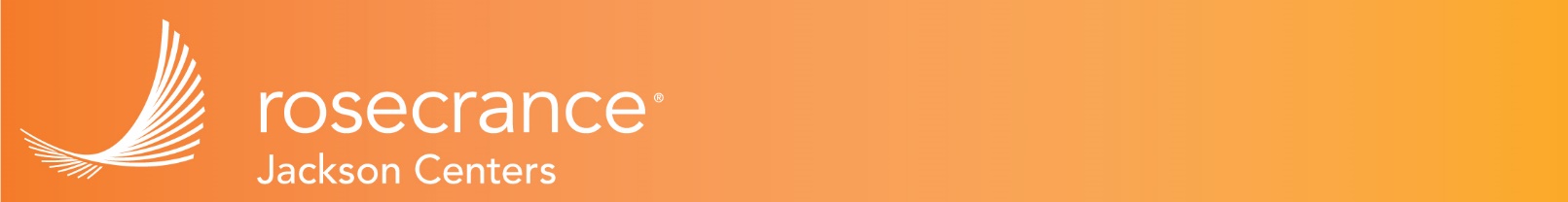 rosecrance jackson centers prevention team Presents:
Community Education via Zoom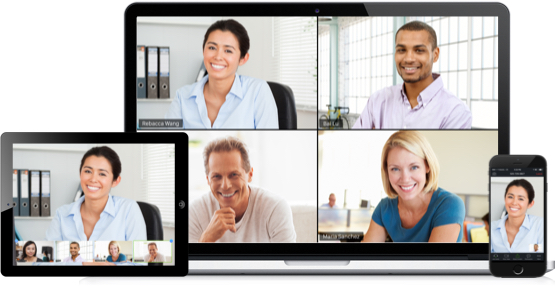 Release of Information You will receive a certificate of attendance. If you need us to verify your attendance with anyone else, you need to fill out a release of your information form. Please send an email to preventionteam@rosecrance.org to request a release of information form prior to attending the first class. What is zoom? Zoom is a distance learning application. To find more information on how to join a meeting, visit https://support.zoom.us/hc/en-us/articles/201362193-Joining-a-MeetingWe are happy to continue our community education series on-line.
Rosecrance Jackson Centers I  800 5th St  l  Sioux City, IA 51101  l  712-298-0529 Jody Monroe, Prevention  l  rosecrancejackson.orgTopicsDates of ClassRegistration Links (Copy and Paste into your browser)Addiction & Alcohol UseNov 3rd    1-3pmhttps://us02web.zoom.us/meeting/register/tZMvcOGvqzgpHNcmHHGaXyFDHQSL4Gdj8JH0 Addiction & Alcohol UseNov 4th    6-8pmhttps://us02web.zoom.us/meeting/register/tZIvcu6orTMqHtPZab-0EnzDSP-1RKKJBprD Cannabis and TobaccoNov 10th  1-3pmhttps://us02web.zoom.us/meeting/register/tZ0sc-iprD8qGtw0wn3Wr55I4Spp5ZN8a6e9 Cannabis and TobaccoNov 11th  6-8pmhttps://us02web.zoom.us/meeting/register/tZUvd-6oqjosEtYPrqg7JsZ5K2XxdLCQijaX Methamphetamine Nov 17th  1-3pmhttps://us02web.zoom.us/meeting/register/tZYvf-2urjkrG9Kb6Q98b0bI8J9ljWnd5F08 Methamphetamine Nov 18th   6-8pmhttps://us02web.zoom.us/meeting/register/tZcpduyorzssEtDaOmgFvLbw-KIY6SO4l8BA Problem GamblingNov 24th   1-3pmhttps://us02web.zoom.us/meeting/register/tZcvfuuhpz4jHdAL5mi9iUb-NdwbH3qQgzpb Problem GamblingNov 25th    6-8pmhttps://us02web.zoom.us/meeting/register/tZItdOmqqDgoHNVOV_HbLjn36fiV4jtYVNPc 